 Programma ScientificoAggiornamenti in cardiologia 6 ottobre 2021-----Scilla Cuore XXI Edizione06-07-08-09 ottobre 2021Sala Convegni “Maria SS. Immacolata” Chiesa MadreScilla – Reggio CalabriaPresidenti OnorariProf. Francesco Arrigo (Messina) – Prof. Livio Dei Cas (Parma)Presidenti del CongressoProf. Ciro Indolfi (Catanzaro) – Prof. Francesco Romeo (Roma)Direttore scientificoDott. Vincenzo MontemurroResponsabile Ambulatorio di CardiologiaPresidio “Scillesi d’America” – ScillaASP Reggio CalabriaRazionaleScilla Cuore giunge alla sua XXI Edizione, anche quest’anno, a fronte degli importanti consensi ottenuti negli anni precedenti, riteniamo opportuno approfondire le grandi tematiche cardiologiche nell’ottica di un confronto interattivo con gli esperti docenti di formazione. Il programma di Scilla Cuore XXI Edizione prevede, come di consueto, la partecipazione di esperti di settore con la funzione di rendere vivace ed interattivo lo svolgimento delle singole sessioni. È noto che la base essenziale di ogni progresso scientifico è rappresentata dalla continua verifica del certo. Infatti ciò, costituisce l’obiettivo primario del progetto formativo “Scilla Cuore” che, intende realizzare attraverso l’autorevole e qualificato contributo culturale dei docenti di formazione. Dott. Vincenzo Montemurro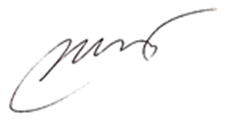 CORSO DI AGGIORNAMENTO ECMAGGIORNAMENTI IN CARDIOLOGIAMercoledì 06 ottobre 2021 I simposioInterazione ospedale/territorioModeratori: Michele Gulizia (Catania), Antonio Vittorio Panno (Palermo)10.00	Il pronto soccorso in una società multietnicaVincenzo Natale (Vibo Valentia)10.15	Stroke cardioembolico: conoscere e agire per prevenireVincenzo Amodeo (Polistena)10.30	Ruolo ecocardiografico nelle emergenze cardiologicheFulvio Mazzotta (Reggio Calabria)10.45	Ruolo dell’UTIC in un ospedale spokeMaria Teresa Manes (Paola)11.00	Discussione 11.15	LETTURAGli snodi cruciali per organizzare la gestione dello scompenso cardiaco tra ospedale e territorioStefano Urbinati (Bologna)Presenta: Fabiana Lucà (Reggio Calabria)II SimposioLa Malattia Cardiovascolare nella Donna: Focus sulle differenze di sesso nella diagnosi e nella terapiaModeratori:Emmida Multari (Locri) - Susanna Sciomer (Roma) 11.35	La cardiopatia ischemica nelle donne: cosa c’è di diverso?Patrizia Presbitero (Torino)11.50	Scompenso cardiaco: esistono differenze tra uomo e donna?Savina Nodari (Brescia)12.05	Diagnosi: la coronarografiaCarmen Spaccarotella (Catanzaro)12.20	Terapia farmacologica: esistono differenze tra uomo e donna?Anna Vittoria Mattioli (Modena)12.35 	DiscussioneIII SimposioMiscellaneaModeratori:TBD, TBD12.40	La riabilitazione cardiologica dalla fase acuta al follow upAlfonso Galati (Roma)12.55	Tiroide e cuore		Ernesto Giordano (Scilla)13.10	Discussione13.25	Verifica di apprendimento e chiusura LavoriScilla Cuore XXI edizioneI SimposioRuolo dell’Ecocardiografia nello scompenso cardiacoModeratori:Alberto Balbarini (Pisa) - Michele Iannopollo (Siderno)15.00	Diagnostica dello scompenso cardiaco con FE preservata Scipione Carerj (Messina)15.15	Eco e CRTPio Caso (Napoli)15.30	Predittori di outcome nello scompenso Cardiaco: meglio l'imaging?Concetta Zito (Messina)15:45	Come la valutazione della FE è cambiata nel corso degli anni: rimane sempre una misura attendibile? Frank Benedetto (Reggio Calabria)16.00 	Discussione16.15	LETTURALa Sindrome di Brugada: Diagnosi e Terapia di una Malattia SfuggenteFiorenzo Gaita (Torino)Presenta: Giuseppe Oreto (Messina)16.35	LETTURA Prolungamento della DAPT: quando ed a chiAlberto Margonato (Milano)Presenta: Massimo Siviglia (Reggio Calabria)II SimposioFIBRILLAZIONE ATRIALE(Sessione ibrida)Moderatori: Vincenzo Montemurro (Scilla), Anna Vittoria Mattioli (Modena)16.55	Fibrillazione Atriale: prevenzione delle recidiveAlessandro Capucci (Ancona)17.10 	Ruolo dei betabloccanti nello scompenso cardiaco: stato dell’arte
Savina Nodari (Brescia) 17.25 	DiscussioneIII SimposioMiscellaneaModeratori: Marco Di Franco (Palermo) - Giancarlo Salvaggio (Comiso) 17.40	Stress ossidativo e rischio cardiovascolare in età pediatricaFrancesco Martino (Roma)17.55	Gestione e trattamento dell’iperuricemiaVincenzo Montemurro (Scilla)18.10	Nutraceutici nel trattamento delle dislipidemieVincenzo Paravati (Roma)18.25	Novità nella nefropatia diabetica: ruolo degli inibitori del SGLT-2 e analoghi del GLP-1Alessandra Dei Cas (Parma)18.40 	Discussione18.55 	LETTURA 
Deontologia e Responsabilità medica: cosa cambia in epoca post COVID-19?Giovanni Arcudi (Roma)Presenta: Vincenzo Montemurro (Scilla)19.15 	Chiusura lavoriGiovedì 07 ottobre 2021IV SimposioScompenso cardiacoModeratori: Luigi Collarini (Milano) – Cesare Proto (Brescia) – Roberto Pescatori (Santa Margherita Ligure)09.00	Scompenso cardiaco post IMA e mortalità nella donna: un’emergenza non più ignorabileRaffaele Bugiardini (Bologna)	09.15 	Evidenze cliniche di miglioramento della capacità funzionale nello scompenso cardiacoFilippo Maria Sarullo (Palermo)09.30	Terapia marziale nello scompenso cardiacoCarlo Lombardi (Brescia)09.45	CCM una nuova frontiera nel trattamento dello Scompenso CardiacoGiovanni Bisignani (Castrovillari)10.00	Nuovi farmaci per lo scompenso cardiaco con concomitante malattia renale Pietro Ameri (Genova)10.15	Discussione10.30		LETTURA 
Utilizzo precoce di sacubitril/valsartan nella HFrEF: quando e perchéDomenico Gabrielli (Roma) – COLLEGAMENTO DA REMOTO Presenta: Massimo Rao (Reggio Calabria)10.50	LETTURADiabete e Scompenso cardiaco: ruolo delle Gliflozine 
Livio Dei Cas (Brescia)Presenta: Cesare Proto (Brescia)11.10	LETTURA
Novità nella terapia dello scompenso cardiaco
Marco Metra (Brescia)Presenta: Livio Dei Cas (Brescia)11.30 	LETTURA
Multimodality imaging nello scompenso cardiaco
Francesco Fedele (Roma) – COLLEGAMENTO DA REMOTOPresenta: Alberto Balbarini (Pisa)V Simposio Diagnostica strumentaleModeratori:Giorgio Ascenti (Messina) – Gianluca Di Bella (Messina) - Fabio Falzea (Reggio Calabria)11.50	La Cardio TC nel Paziente Coronaropatico... sostituirà l'esame invasivo?Marcello Chiocchi (Roma)12.05	La scintigrafia cardiaca in aiuto al cardiologo clinicoMaria Teresa Spinnler (Torino)12.20	Ruolo della risonanza magnetica nelle cardiomiopatieClaudia Raineri (Pavia)12.35	Discussione12.50	LETTURAGenetica e genomica dell’ospite nel covid 19
Giuseppe Novelli (Roma)
Presenta: Francesco Romeo (Roma)13:10	LETTURATrigliceridi come fattore di rischio indipendente: nuove evidenze dal TG-real (study).Pasquale Perrone FilardiPresenta: Caterina Ceruso (Reggio Calabria)13.30	LunchSESSIONE LETTURE15:00	LETTURA
PSCK9i come opportunità terapeutica		Paolo Calabrò (Caserta)Presenta: Francesco Barillà (Roma)15.15	Discussione15.20	LETTURANuove prospettive terapeutiche nel trattamento della BPCO		Mario Del Donno (Benevento)Presenta: Attilio Fulgido (Melito Porto Salvo)15.35	Discussione15.40 	LETTURA
Novità nel trattamento dell'ipercolesterolemia: acido bempedoico
Pasquale Perrone Filardi (Napoli)
Presenta: Vincenzo Montemurro (Scilla)15.45	DiscussioneVI SimposioAritmie IModeratori:Michele Comito (Vibo Valentia) – Virgilio Pennisi (Reggio Calabria), Rino Dulcimascolo (Sciacca)15.50	Tachicardie sopraventricolari: nuove linee guidaAntonio Curcio (Catanzaro)16.05	La terapia di resincronizzazione cardiaca (CRT) compie 25 anni: cosa abbiamo imparatoMaurizio Lunati16.20	Fibrillazione atriale e deficit cognitivo: una relazione emergenteFrancesco Arrigo (Messina)16.35	Sincope nello sportivo: cosa fare?Umberto Berrettini (Camerino)16.50	Una over view sui DoacsFrancesco Mario De Rosa (Cosenza)17.05 	DiscussioneVII SimposioAritmie IIModeratori:Maurizio Lunati (Milano)- Antonio Pangallo (Reggio Calabria) – Diego Voci (Torino) DA SPOSTARE IN ALTRA SESSIONE17.10	Medicina di precisione e prevenzione della morte cardiaca improvvisaLeonardo Calò (Roma)17.25	Malattie aritmogene come LQTS e CPVTGaetano Maria De Ferrari (Torino)17.40	Defibrillatore sottocutaneo: quando e perchéDomenico Sergi (Roma)17.55	Gestione della tempesta aritmica da shock inappropriati in pazienti con ICDMaurizio Santomauro (Napoli)18.10	Discussione18.15 	Chiusura lavoriVenerdì 08 ottobre 2021VIII SimposioCardio-oncologiaModeratori:Concetta Zito (Messina) – Francesco Cognetti (Roma) 09.00	Effetti cardiovascolari dei farmaci anti-neoplastici: meccanismi e traiettorie clinicheRosalinda Madonna (Chieti)09.15	Quale Doac scegliere per la fibrillazione atriale e l'embolia polmonare del paziente oncologico?Nicola Maurea (Napoli)09.30		Danno vascolare da farmaci antineoplastici
Giuseppina Novo (Palermo) – COLLEGAMENTO DA REMOTO09:45	Terapia CAR-T nei linfomi: esperienza dell’Istituto Clinico Humanitas Stefania Bramanti (Milano)10.00	Discussione 10:15	LETTURA I vantaggi della FDC nel paziente con sindrome metabolica – unmet needs e obiettivi terapeutici non soddisfatti: quali alternative?		Vincenzo Montemurro		Presenta: Caterina Ceruso (Reggio Calabria)IX SimposioLe cardiopatie congenite dell’adulto (GUCH/ACHD)Diagnostica strumentale – Procedure interventistiche - CardiochirurgiaModeratori:Gaetano Gargiulo (Bologna), Raffaele Calabrò (Roma)10.35	Ruolo dell’Ecocardiografia nella complessa popolazione dei pazienti GUCH/ACHDIgnazio Massimo Scimone (Scilla)10.50	Nuove tecnologie ecocardiografiche applicate		Giovanni Di Salvo (Padova)11.05	Cateterismo cardiaco e procedure interventistichePaolo Guccione (Roma)11.20	Discussione11.30	LETTURAStato dell’arte della CardiochirurgiaGaetano Gargiulo (Bologna)Presenta: Raffaele Calabrò (Roma)11.50	LETTURA 
Amiloidosi Cardiaca: quando pensarci e come riconoscerla Gianfranco Sinagra (Trieste)
Presenta: Gianluca Di BellaX SimposioEmodinamica strutturaleModeratori:Roberto Ricci (Roma) - Francesco Romeo (Roma)12.10	Indicazioni all'impianto di mitraclipAnnalisa Mongiardo (Catanzaro)12.25	Insufficienza valvolare della tricuspide: a che punto siamo con l’interventistica endovascolare?Massimo Mancone (Roma) – chiedere a Mancone se può modificare il titolo12.40	Chiusura dell’auricola per la prevenzione dell’ictus cardio-embolico: quando e a chi?Patrizia Presbitero (Torino)12.55	Complicanze emorragiche e vascolari in pazienti sottoposti a puntura dell’arteria femorale ecoguidata: analisi dei dati del Registro PetronioGianmarco Iannopollo (Bologna)13.10	Discussione13.25 	LunchXI SimposioCardiopatia ischemica IModeratori:Ciro Indolfi (Catanzaro) – Massimo Siviglia (Reggio Calabria)15.00	ECG nella cardiopatia ischemica acutaFrancesco Luzza (Messina)15.15	Malattia del tronco comune: bisogna chiamare sempre il cardiochirurgo?Salvatore De Rosa (Catanzaro)15.30	Qual è il ruolo del cardiochirurgo oggi nella cardiopatia ischemicaPasquale Fratto (Reggio Calabria)15.45 	Discussione16.00	LETTURA 
Il recettore Lox-1: attore principale e crocevia di aterosclerosi e cancro?Francesco Romeo (Roma)
Presenta: Francesco Barillà (Roma) XII SimposioCardiopatia Ischemica IIModeratori: Salvatore Bonocore (Palermo), Giuseppe Calveri (Varese) - Patrizia Presbitero (Torino)16.20	Novità nel trattamento delle sindromi coronariche cronicheMarino Scherillo (Benevento) 16.35	La rivascolarizzazione nell’angina stabile alla luce del trial ischemiaRoberto Ricci (Roma)16.50	Indicazioni e limiti della rivascolarizzazione del paziente con patologia multivasaleMarco Di Luozzo (Roma)17.05	Discussione 17.20 	LETTURA 
La valvola tricuspide: ultimo traguardo della emodinamica strutturale
Ciro Indolfi (Catanzaro)
Presenta: Vincenzo Montemurro (Scilla)XIII SimposioCardiopatia ischemica IIIModeratori: Giuseppe Ielasi (Reggio Calabria) – Alfredo R. Galassi (Palermo) – Giuseppe Tassone (Reggio Calabria)17.40	La rivascolarizzazione del paziente anziano con STEMI. Ci sono differenze rispetto alla popolazione più giovane?Gaetano Tanzilli (Roma)17.55	Il trattamento percutaneo delle patologie aortiche
Carmen Spaccarotella (Catanzaro)18.10	Nuovi scenari nel trattamento dello scompenso cardiacoFrancesco Barillà (Roma)18.25 	Discussione18.40 	ChiusuraSabato 09 ottobre 202109.00 	TAVOLA ROTONDA Perché smettere di fumare? Per i fumatori tenaci e riluttanti, cosa fare per ridurre il danno fumo-correlato? 	Moderatore: Benedetta Rinaldi (presentatrice Rai3 – Programma Elisir)	Intervengono: Francesco Cognetti, Maria Novella Luciani (Ministero della Salute), Vincenzo Montemurro, Francesco RomeoXIV SimposioIpertensione ArteriosaModeratori:Alessandro Bina (Cagliari) - Pietro Vivona (Cosenza)10.00	Picchi ipertensivi, variabilità, tecniche di misurazione e test pressoriPietro Lentini (Roma)10.15	Ruolo dei nutraceutici nell'ipertensione arteriosa lieveVincenzo Montemurro (Scilla)10.30	Il trattamento del paziente iperteso complesso: dalle linee guida alla personalizzazione della terapiaFrancesco Bartolomucci (Andria)10.45	Chi è il vero iperteso resistente e cosa fare?Giuseppe Pannarale (Roma)11.00	Aderenza terapeutica: la gestione dell’ipertensione e dell’iperocolesterolemia nello stesso pazienteEgidio Imbalzano (Messina)11.15 	Discussione11.30	LETTURA Immunità e cuore: dal laboratorio al letto del malatoGianluigi Condorelli (Milano)Presenta: Vincenzo Montemurro (Scilla)11.50	LETTURACriteri prognostici dal test cardiopolmonarePiergiuseppe Agostoni (Milano)
Presenta: Francesco Barillà (Roma)XV SimposioIpertensione Arteriosa IIModeratori:Nicola Cosentino (Cariati) - Domenico Monizzi (Crotone) 12.10	Ipertensione arteriosa in età pediatrica	Giuseppe Calcaterra (Palermo)12.25	Ipertensione in gravidanzaMarco Ciccone (Bari)12.40	Iperaldosteronismo ed ipertensione arteriosa: vademecum pratico per il clinicoRoberto Pedrinelli (Pisa)12.55	I farmaci antiipertensivi nell'uremico: personaggi in cerca d'autore!Gennaro Cice (Napoli)13.10	Discussione13.25	Take home message13.30	Chiusura lavoriPremio Scilla Cuore E LETTURAINFORMAZIONI GENERALIDATA E SEDEAuditorium Salone Parrocchiale “Maria SS. Immacolata”Chiesa Madre, Piazza Matrice Scilla (RC)PROVIDER ECM E SEGRETERIA ORGANIZZATIVA DYNAMICOM EDUCATION SRLid 181Viale Brianza, 22 - 20127 – MilanoTel. 0289693750 - Fax 02 201176RESPONSABILE DELL’EVENTO FORMATIVOVincenzo MontemurroECM (Educazione Continua in Medicina) Il congresso verrà inserito nella lista degli eventi definitivi ECM nel programma formativo 2020 del Provider. Ogni giornata sarà accreditata singolarmente.Per l’ottenimento dei crediti formativi i partecipanti dovranno: essere specializzati esclusivamente nelle discipline indicate sul programma, presenziare al 90% dei lavori scientifici (verifica presenza con firma su registro), superare la verifica di apprendimento (strumento utilizzato questionario), consegnare in segreteria la documentazione compilata in ogni sua parteCategoria Accreditata: Medico ChirurgoDiscipline Principali: angiologia; cardiologia; malattie metaboliche e diabetologia; pediatria (pediatri di libera scelta); endocrinologia; geriatria; malattie dell'apparato respiratorio; medicina e chirurgia di accettazione e di urgenza; medicina interna; nefrologia; neurologia; oncologia; pediatria; radioterapia; cardiochirurgia; chirurgia vascolare; urologia; anestesia e rianimazione; farmacologia e tossicologia clinica; patologia clinica (laboratorio di analisi chimico-cliniche e microbiologia); medicina del lavoro e sicurezza degli ambienti di lavoro; medicina generale (medici di famiglia).